ΟΙ ΤΡΕΙΣ ΜΑΓΟΙ και Η ΝΥΧΤΑ ΤΩΝ ΧΡΙΣΤΟΥΓΕΝΝΩΝΠΡΟΣΩΠΑ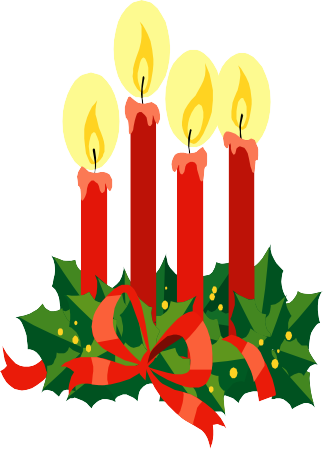 ΠΑΠΠΟΥΣ ΠΑΝΤΕΛΗΣ	-	ΠΑΝΤΕΛΗΣΗΛΙΑΣ	-	ΣΕΒΑΣΤΙΑΝΟΣΚΥΡΙΑΚΟΣ	-	ΚΥΡΙΑΚΟΣΠΑΝΑΓΙΑ	-	ΔΕΣΠΟΙΝΑΙΩΣΗΦ	-	ΠΑΝΤΕΛΗΣΑ΄ ΒΟΣΚΟΣ	-	ΣΕΜΠΑΣΤΙΑΝΒ΄ ΒΟΣΚΟΣ	-	ΚΥΡΙΑΚΟΣΓ΄ ΒΟΣΚΟΣ	-	ΑΝΑΣΤΑΣΙΑΑ΄ ΜΑΓΟΣ	-	ΓΕΩΡΓΙΑΒ΄ ΜΑΓΟΣ	-	ΖΩΗΓ΄ ΜΑΓΟΣ	-	ΠΑΝΑΓΙΩΤΑΣΚΗΝΗ Α΄(Η σκηνή παριστάνει ένα δωμάτιο. Ο παππούς κάθεται και διαβάζει μία αρχαία επιστολή. Σε λίγο μπαίνει μέσα ο εγγονός του ο Ηλίας).ΗΛΙΑΣ - Παππού Παντελή, στην αγορά έχουν έρθει τρεις μάγοι από την Ανατολή και είπαν πως θέλουν να πάνε στη Βηθλεέμ, για να προσκυνήσουν εκεί τον νεογέννητο βασιλιά όλου του κόσμου. Θα μ’ αφήσεις και μένα να πάω;ΠΑΠΠΟΥΣ ΠΑΝΤΕΛΗΣ - Δεν ξέρω τι είναι αυτά που λες. Εγώ ξέρω πως ένας είναι ο βασιλιάς του κόσμου ο Ηρώδης και κανείς βασιλιάς δε γεννιέται, αλλά γίνεται όταν μεγαλώσει και πεθάνει ο πατέρας του ο βασιλιάς.ΗΛΙΑΣ - Μα αυτός, είπαν οι σοφοί Μάγοι, δεν είναι σαν τους άλλους βασιλιάδες. Ο θρόνος του είναι στον ουρανό. Είναι βασιλιάς του ουρανού και της γης.ΠΑΠΠΟΥΣ ΠΑΝΤΕΛΗΣ - Αν είναι αυτός ο Θεός, για τον οποίο μιλάνε χρόνια τώρα οι γραφές, τότε να πας. Εσείς τα παιδιά με τις αγνές ψυχές σας πρέπει να είστε οι πρώτοι που θα τονυποδεχτείτε.(Εκείνη την ώρα χτυπά η πόρτα. Ο Σεβαστιανός πηγαίνει και ανοίγει την πόρτα. Μπαίνει μέσα ένα παιδί, ο Κυριάκος).ΚΥΡΙΑΚΟΣ – ΄Ελα Ηλία, θα έρθεις;ΗΛΙΑΣ – Ναι! Ο παππούς μου έδωσε την άδεια.ΚΥΡΙΑΚΟΣ - Ε, τότε πάμε! Οι τρεις μάγοι είναι τώρα στην πλατεία.ΣΕΜΠΑΣΤΙΑΝ - Πάμε! Παππού σ’αφήνω.ΠΑΠΠΟΥΣ ΠΑΝΤΕΛΗΣ - Στο καλό παιδί μου και μην αργήσεις να γυρίσεις. Θέλω πολύ να μάθω νέα για τον γιο του Θεού. (Ο Ηλίας και Κυριάκος βγαίνουν από τη σκηνή).ΣΚΗΝΗ Β’(Η σκηνή παριστάνει το σπήλαιο της γέννησης του Χριστού. Ένα δυνατό φως τη φωτίζει πίσω από ένα αστέρι. Στο βάθος φαίνεται ένα χάρτινο χρυσό αστέρι και η φάτνη όπου δίπλα της κάθεται η Παναγία, κρατώντας στην αγκαλιά της το θείο βρέφος. Πίσω της στέκεται ο Ιωσήφ. Από τα παρασκήνια η χορωδία τραγουδάει: <<Άγια νύχτα σε προσμένουν με χαρά οι χριστιανοί.	>>.Ανοίγοντας η σκηνή, φαίνονται οι τρεις βοσκοί όρθιοι μπροστά στην Παναγία).(Α΄ ΒΟΣΚΟΣ) - ΣΕΜΠΑΣΤΙΑΝ: (Πλησιάζει και γονατίζει μπροστά στην Παναγία). Από τον άγγελο του Θεού ήρθαμε να προσκυνήσουμε τον γιο του, που θα γίνει ο Σωτήρας του κόσμου. Σεπροσκυνούμε ταπεινά και σου προσφέρουμε σαν δώρο την αγάπη μας. Χρόνια σε περιμέναμε να ’ρθεις να μας λυτρώσεις. (Σηκώνεται και πηγαίνει στην άκρη της σπηλιάς).(Β΄ ΒΟΣΚΟΣ) - ΚΥΡΙΑΚΟΣ: (Πλησιάζει μετά ο δεύτερος βοσκός και γονατίζει μπροστά στηνΠαναγία). Ταπεινός δούλος σου γονατίζω μπροστά σου, βασιλιά του κόσμου και Σωτήρα τωνανθρώπων. Σαν δώρο σου δίνω την καρδιά μου. Σε προσκυνώ και σε δοξάζω. (Σηκώνεται και πηγαίνει στην άκρη της σπηλιάς, δίπλα στον άλλο βοσκό).(Γ΄ ΒΟΣΚΟΣ) - ΑΝΑΣΤΑΣΙΑ: (Πλησιάζει μετά ο τρίτος βοσκός και γονατίζει μπροστά στηνΠαναγία). Με τη σειρά μου σε προσκυνώ και εγώ, Σωτήρα μας και Λυτρωτή μας, για τη μεγάλη τιμή που μου έκανε ο Θεός να είμαι από εκείνους που έμαθαν πρώτοι τον ερχομό του γιου του στον κόσμο, που έστειλε για να μας λυτρώσει από την αμαρτία.ΠΑΝΑΓΙΑ – ΔΕΣΠΟΙΝΑ: Σας ευχαριστώ καλοί μου άνθρωποι, για την αγάπη που δείχνετε στο γιο του Θεού.(Γ΄ ΒΟΣΚΟΣ) - ΑΝΑΣΤΑΣΙΑ: Μήπως θα θέλατε, μητέρα του Θεού, να φέρουμε στο παιδί λίγο γάλα να πιει;ΠΑΝΑΓΙΑ – ΔΕΣΠΟΙΝΑ: Όχι, καλέ μου, σ’ευχαριστώ.(Υποκλίνονται και βγαίνουν από την σπηλιά. Την ίδια στιγμή η χορωδία ακούγεται να ψάλλει από τα παρασκήνια):<<Εκ της Περσίας έρχονται τρεις μάγοι με τα δώρα, άστρο λαμπρό τους οδηγεί, χωρίς να λείψει ώρα>>.(Σε λίγο μπαίνουν μέσα στην σπηλιά τρεις μάγοι).(Α΄ ΜΑΓΟΣ) – ΓΕΩΡΓΙΑ: (Πλησιάζει και γονατίζει μπροστά στην Παναγία). Ευλαβικά σεπροσκυνώ, γιε του Θεού και βασιλιά όλου του κόσμου. Από τη μακρινή πατρίδα μου την Περσία, δώρο μαζί με την αγάπη μου σου φέρνω αυτό εδώ το χρυσάφι, (αφήνει το δώρο κάτω)σύμβολο της λάμψης σου στον κόσμο. Ευχαριστώ τον Θεό που με αξίωσε να ζήσω και να δω τη γέννηση του γιου του.(ΠΑΝΑΓΙΑ) – ΔΕΣΠΟΙΝΑ: Σ’ ευχαριστώ, Μάγε της Ανατολής, για το δώρο σου και που ήρθες από τόσο μακριά για τον γιο του Θεού. (Ο μάγος σηκώνεται και παραχωρεί τη θέση στον δεύτερο μάγο). (Β΄ ΜΑΓΟΣ) - ΖΩΗ: (Πλησιάζει και γονατίζει μπροστά στην Παναγία). Με δάκρυα στα μάτια μου σε προσκυνώ σαν Θεό και Σωτήρα του κόσμου, μικρέ μου βασιλιά, γιέ του Θεού. Σου φέρνω σαν ένα μικρό δώρο απο την πατρίδα μου λίγο λιβάνι αρωματικό, σύμβολο του αρώματος της θείας σου ψυχής. (Ο μάγος σηκώνεται και παραχωρεί τη θέση στον τρίτο μάγο).ΠΑΝΑΓΙΑ – ΔΕΣΠΟΙΝΑ: Σ’ ευχαριστώ και σένα, μεγάλε σοφέ της Ανατολής, και ο Θεός να είναι πάντα βοηθός και προστάτης σου.(Γ΄ ΜΑΓΟΣ) – ΠΑΝΑΓΙΩΤΑ: (Πλησιάζει και γονατίζει μπροστά στην Παναγία). Νεογέννητεβασιλιά όλου του κόσμου, το δώρο της αγάπης μου και της λατρείας μου είναι λίγη σμύρνα για να σκορπίσει γύρω σου την ευωδιά.(ΠΑΝΑΓΙΑ) – ΔΕΣΠΟΙΝΑ: Νιώθω την αγάπη όλων σας στο πρόσωπο του νεογέννητου μικρού Θεού που έφερα σήμερα στον κόσμο.(Α΄ ΜΑΓΟΣ) – ΓΕΩΡΓΙΑ: Κι εμείς σ’ ευχαριστούμε, καλή μας Παναγία, που έγινες γέφυρα για να κατέβει από τον ουρανό στη γη ο Θεός και να λυτρώσει το ανθρώπινο γένος από τα αμαρτήματα. Πρέπει να αισθάνεσαι η πιο ευτυχισμένη γυναίκα του κόσμου.(Β΄ ΜΑΓΟΣ) – ΖΩΗ: Φεύγοντας τώρα για την πατρίδα μας, θα διαδώσουμε παντού το μεγάλο άγγελμα της γέννησης του Μεσσία του Κόσμου. Η σημερινή μέρα είναι για όλο τον κόσμο μέρα μεγάλης χαράς!ΚΛΕΙΝΕΙ Η ΑΥΛΑΙΑ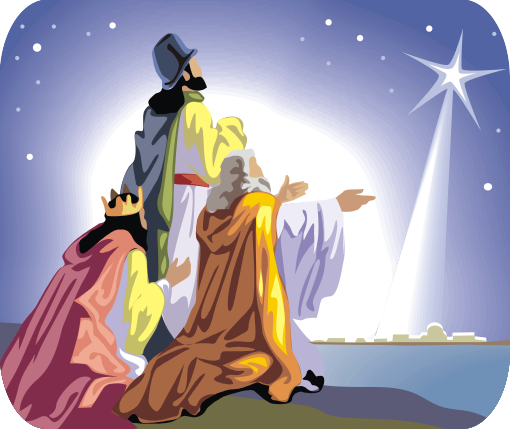 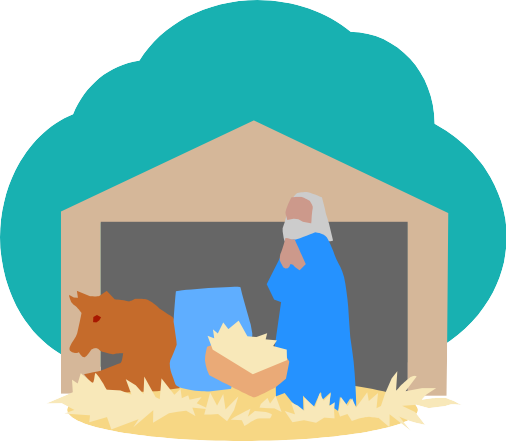 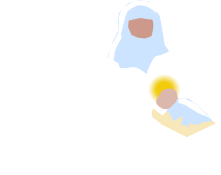 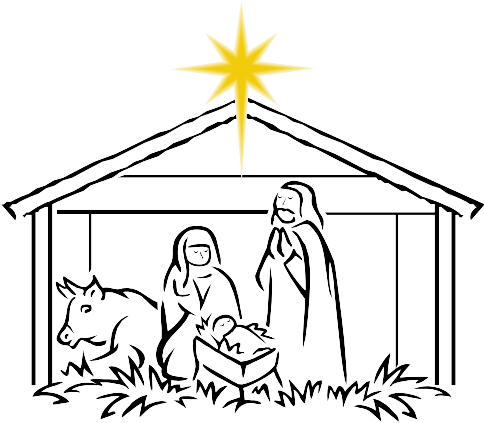 